СодержаниеВведение1. Пищевые добавки2. Вредные добавки3. Что скрывают производители4. Результаты исследованияЗаключениеСписок литературыПриложенияВведениеЗначение питания в жизнедеятельности человека отражает выражение Г.Гейне «Человек есть то, что он ест», тем самым, подчеркивая исключительную роль питания в формировании тела, поведении ребенка. Характер питания оказывает влияние на рост, физическое и нервно-психическое развитие человека, особенно в детском и подростковом возрасте. Правильное питание является абсолютно необходимым фактором для обеспечения нормального кроветворения, зрения, полового развития, поддержания нормального состояния кожных покровов, определяет степень защитной функции организма.Пищевые добавки (ПД) – одно из древнейших изобретений человечества. Они явились одним из первых достижений Homo sapiens, который вместе с даром осмысления получил от природы потребность в пищевом разнообразии. Ежедневно практически любой человек на земном шаре использует с продуктами питания хотя бы одну из самых популярных ПД – соль, сахар, перец, лимонную кислоту.История применения пищевых добавок (уксусная и молочная кислоты, поваренная соль, некоторые специи и др.) насчитывает несколько тысячелетий. Однако только в 19-20 веках им стали уделять особое внимание. Вызвано это особенностями торговли с перевозкой скоропортящихся и быстро черствеющих товаров на большие расстояния, что требует увеличения срока хранения. Спрос современного потребителя на пищевую продукцию с привлекательными цветом, запахом обеспечивают ароматизаторы, красители, консерванты и т. п.Жизнь современного человека характеризуется заметным влиянием техногенно-антропогенных факторов, приводящих к нарастанию загрязнения пищи, воды и воздуха чужеродными веществами.Смело можно утверждать, что каждый из нас с пищей, водой и воздухом получает несколько граммов чужеродных веществ, которые не относятся к пищевым. Но определенный вклад вносят и пищевые добавки. С расширением наших знаний о пище и совершенствованием технологии производства продуктов питания росло и использование пищевых добавок. Этому способствовало и общее изменение образа жизни. В наш индустриальный век огромное количество людей сосредоточилось в городах. Резко возросла численность мирового населения. Все это потребовало новых способов, как обработки, так и распределения продуктов питания, благодаря чему пищевые добавки стали применяться все шире.Потребность в них особенно возросла в последнее время в связи с увеличением спроса на более питательные и более удобные для использования пищевые продукты.Но нельзя забывать о том, что, некоторые виды добавок как естественных, так и искусственных противопоказаны определённым группам людей страдающих теми или иными заболеваниями, многие из которых могут вызывать аллергическую реакцию разной степени тяжести.По данным отечественных и зарубежных исследователей, распространенность пищевой аллергии во всём мире возрастает и колеблется по странам в широких пределах: от 0,01 до 50%. Пищевая аллергия, как правило, впервые развивается в детском возрасте. При приеме некоторых пищевых продуктов нередки случаи анафилаксии, что является важной социальной и медицинской проблемой, поскольку является частой причиной обращения пациентов за скорой медицинской помощью во всем мире. Согласно данным неотложной медицинской службы США ежегодно регистрируется более 30000 пищевых анафилактических реакций, причем 150-200 случаев ежегодно сопровождается летальными исходами, подавляющее большинство приходится, как говорилось выше, на детский возраст. Надо отметить, что среди людей с заболеваниями желудочно-кишечного тракта, распространенность аллергии к продуктам питания выше, чем среди лиц, не страдающих этими заболеваниями (этот показатель колеблется от 5 до 50 %.Почему число заболеваний связанных с потреблением современных продуктов питания неуклонно растёт? Во-первых, это связано заменой традиционного питания народов и народностей на систему быстрого питания и приготовления пищи, где в максимальной степени используются достижения современной химии и биотехнологии. Развитие болезненных реакций и пищевой аллергии в том числе, провоцируется общими для взрослых и детей факторами.Во-вторых, это связано с повышением проницаемости слизистой кишечника, которое отмечается при воспалительных заболеваниях желудочно-кишечного тракта, спровоцированных нетрадиционной пищей и теми химическими добавками, которые присутствуют в ней. Современный темп жизни, беспорядочное питание, редкие или частые приемы пищи приводят к нарушению секреции желудка, развитию гастрита, гиперсекреции слизи и другим расстройствам, вызывающим формирование не только пищевой аллергии, но и других серьёзных нарушений в здоровье человека. Надо понять, что без пищевых добавок сегодня уже не обойтись. Но для того чтобы остановить распространение этих заболеваний связанных с приёмом пищи, в настоящее время необходимо широкое информирование населения с целью обучения граждан и их близких избегать употребления продуктов, содержащих потенциально опасные продукты и пищевые добавки, а также обучение неотложным мероприятиям при появлении признаков заболевания и аллергических реакций.Для того чтобы восполнить существующий пробел в информированности населения мы решили выяснить какие пищевые добавки содержат сладкие газированные напитки, чипсы, сухарики и какое влияние они оказывают на здоровье человека.Цель:проанализировать добавки, используемые в пищевой промышленности и в частности при производстве газированных напитков, чипсов, сухариков. Выявить влияние пищевых добавок на организм человека.Задачи:● изучить теоретический материал о классификации и характеристик пищевых добавок;● проанализировать химический состав распространенных продуктов – чипсов, сухариков, газированных напитков;● выявить знания обучающихся школы о пищевых добавках;● выработать рекомендации по употреблению продуктов питания, содержащих определенные пищевые добавки.Объект исследования: процесс влияния пищевых добавок на здоровье человека.Предмет исследования: пищевые добавки в продуктах питания.Проблема: Как влияют пищевые добавки, используемые в производстве продуктов на здоровье человека.Актуальность: В наши дни проблема правильного питания наиболее актуальна. Гамбургеры, жевательные резинки, чипсы, сухарики, газированные напитки стали неотъемлемой частью нашего питания. Что представляют собой эти продукты? Как они влияют на организм человека?1. Пищевые добавкиПищевые добавки – это природные и синтетические химические соединения, которые не представляют собой источник энергии, как пища, не используются в чистом виде, а только добавляются в продукты для облегчения технологического процесса, продления срока хранения или придания определенной консистенции конечному продукту.Для классификации добавок была разработана система нумерации. Каждой добавке присвоен трех- или четырехзначный номер с предшествующей буквой Е, наличие ее означает, что продукт (изделие) произведено в Европе. Эти номера (коды) используются в сочетании с названиями функциональных классов, отражающих группу пищевых добавок по технологическим функциям (подклассам). Буква Е и идентификационный номер имеет четкое толкование, подразумевающее, что данное конкретное вещество проверено на безопасность, что для данной пищевой добавки имеются отработанные рекомендации по его технологической необходимости и что для данного вещества установлены критерии чистоты. Система одобрена ФАО-ВОЗ.После некоторых Е-номеров (буква Е в сочетании с трехзначным номером) стоят строчные буквы, например Е160-каротины и др. В этом случае речь идет о классе пищевой добавки. Строчные буквы - неотъемлемая часть номера Е и должны обязательно использоваться для обозначения пищевой добавки. В отдельных случаях после Е-номеров стоят римские цифры, которые уточняют различия в спецификации добавок одной группы и не являются обязательной частью номера и обозначения.Классификация в соответствии с назначением согласно предложенной системе цифровой кодификации пищевых добавок (по основным группам) выглядит следующим образом:Е100–Е182 – красители (усилители или восстановители цвета);Е200–Е299 – консерванты (повышают срок хранения, стерилизуют и защищают от бактерий);Е300–Е399 – антиокислители (сдерживают процессы окисления);Е400–Е499 – стабилизаторы (сохраняют консистенцию продукта);Е500–Е599 – эмульгаторы;Е600–Е699 – усилители вкуса и аромата;Е900–Е999 – антифламинги (противопенные вещества);Е1000 и выше – глазирующие вещества, подсластители соков и кондитерских изделий.Российская отрасль пищевых ингредиентов на настоящий момент насчитывает около 1000 наименований. К пищевым добавкам, как веществам, которые человек употребляет на протяжении всей жизни, предъявляются следующие основные требования: эффективность, безопасность и постоянство состава.Эффективность пищевых добавок определяется технологической целесообразностью введения конкретного вещества в продукт питания (улучшение вкуса, цвета, запаха, увеличение срока хранения и т.д.).Безопасность устанавливают по схеме, аналогичной для лекарственных веществ. Вначале проводят испытания на животных, затем полученные данные переносят на группу волонтеров, что позволяет установить величину допустимого суточного потребления (ДСП ) данной пищевой добавки.Контроль качества пищевых добавок осуществляется на основании спецификаций, по структуре представляющих фармакопейную статью. Спецификации на пищевые добавки разрабатываются Комитетом экспертов ФАО/ВОЗ с 1956 г. и публикуются в периодически обновляемом сборнике "Компендиум по спецификациям на пищевые добавки" ("Compendium of Food additive specifications").2. Вредные добавкиЗапрещённые добавки — это добавки, по которым доказано, что их действие приносит вред здоровью.В России и в других странах производители добавляют в свою продукцию различные вещества, использование большинства из которых запрещено. Разрешение на использование этих веществ в России выдается Государственным комитетом санитарно – эпидемиологического надзора и нормативными актами и санитарными правилами Минздрава России.Основными документами являются:В соответствии с «Дополнением к медико-биологическим требованиям и санитарным нормам качества продовольственного сырья и пищевых продуктов» ряд добавок запрещен на территории России. Допустимое содержание добавок устанавливает комиссия «CodexAlimentius».Эти добавки не только запрещены, но и опасны для здоровья людей. Они приводят к различным заболеваниям:- злокачественные опухоли Е 103, 105, 121, 123, 125, 126, 130, 131, 142, 152, 210, 211, 213-217, 240, 330, 447, 924;- заболевания желудочно-кишечного тракта Е 221-226, 320-322, 338-341, 407, 450, 461-466;-аллергия Е 230, 231, 232, 239, 311, 313, 900, 901, 902, 904;- болезни печени и почек Е 171-173, 320-322.Существуют также неразрешенные добавки, т.е. добавки, которые не тестировались или проходят тестирование, но окончательного результата пока нет. Такие как Е 127, Е 154, Е 173, Е 180, Е 388, Е 389, Е 424.Наиболее вредными можно считать консерванты и антиокислители. Консерванты нарушают биохимические реакции, как следствие в среде, в которой присутствует такой препарат жизнь становиться, невозможна и бактерии погибают, что дольше сохраняет продукт от порчи. Человек, состоит из огромного числа самых различных клеток и обладает большой массой (по сравнению с одноклеточным организмом), поэтому в отличие от одноклеточных организмов не погибает от употребления консерванта (в некоторых случаях, ещё и потому, что соляная кислота, содержащаяся в желудке разрушает консервант), однако, если в человеческий организм попадёт большая доза консервантов, то последствия могут быть очень печальными.Консерванты и стабилизаторы действуют сродни антибиотикам. Много вредных добавок среди красителей, потому как сами красители по большей части являются 100% синтетическими веществами.Стабилизаторы по большей части являются веществами растительного или животного происхождения, например: Е406 - Агар-агар (продукт, получаемый из морских водорослей и схожий по действию с желатином).Но всё же большая часть стабилизаторов это вещества хоть и имеющие природную основу, но химически « доработанные».Эмульгаторы чаще представлены минеральными веществами, например: Е500 - сода (гидрокарбонат натрия); Е507 - соляная кислота; Е513 серная кислота.Минеральные вещества - естественные продукты, следовательно, они привычны нашему организму, а в большинстве случаев организм даже нуждается в них (минералы) и содержит их в своём составе (например, весьма концентрированная соляная кислота в желудке: pH 0,9 - 1,5). Не стоит думать, что все эмульгаторы безвредны. В природе существует множество естественных, минеральных веществ, которые являются ядами или просто токсичны.3. Что скрывают производителиГазированные напиткиБольшинство производителей, добавляя в производимые ими продукты пищевые добавки, не указывают их вообще или указывают название веществ, из которых они состоят, которые не понятны для большинства людей.Например, Е 950, на упаковках газированных напитков его указывают как ацесульфам калия. Он содержит метиловый спирт, ухудшающий работу сердечно – сосудистой системы, и аспарогеновую кислоту, оказывающую возбуждающее действие на нервную систему и может, со временем, вызвать привыкание. Безопасная доза не более 1 грамма в сутки.Е951– аспартам, сахарозаменитель. Национальная ассоциация безалкогольных напитков (NSDA) составила протест, описывающий химическую нестабильность аспартама: будучи нагретым, до 30 градусов Цельсия, аспартам в газированной воде распадается на формальдегид, метанол и фенилаланин. В организме человека метанол (метиловый или древесный спирт) преобразуется в формальдегид, а затем в муравьиную кислоту. Формальдегид – вещество с резким запахом, канцероген класса А. Фенилаланин становится токсичным в сочетании с другими аминокислотами и белками. Есть 92 документально подтвержденных случая отравления аспартамом. Симптомы отравления: потеря осязания, головные боли, усталость, головокружение, тошнота, сильное сердцебиение, увеличение веса, раздражительность, потеря памяти, тревожное состояние, туманное зрение, сыпь, припадки, потеря зрения. Кроме аспартама часто применяются подсластители ацесульфамЕ 950и цикломат натрияЕ 952.Е 338– ортофосфорная кислота, химическая формула: H3РО4. Внешний вид – жидкость, бесцветная или со слабым желтым оттенком и слабым запахом. Пожаро- и взрывоопасна. Вызывает раздражение глаз и кожных покровов, способна присоединять ионы кальция, вымывать его из костей, что опасно развитием остеопороза, при котором возникает повышенная ломкость костей. Пищевую ортофосфорную кислоту применяют в производстве газированной воды и для получения солей (порошки для изготовления печений и сухарей).Е 211– бензоат натрия, отхаркивающее средство, консервант пищевых продуктов в производстве повидла, мармелада, меланжа, кильки, кетовой икры, плодово-ягодных соков, полуфабрикатов. Бензойную кислоту (Е 210), бензоат натрия (Е 211) и бензоат калия (Е 212) вводят в некоторые пищевые продукты в качестве бактерицидного и противогрибкового средств (джемы, фруктовые соки, маринады и фруктовые йогурты). Пищевые добавки Е210 и Е211 могут привести к злокачественным опухолям. Дело в том, что при соединении с витамином С образуется бензол, который повреждает клетки нашего организма и может вызвать онкологию.Углекислый газ является одним из основных компонентов газированных напитков. Именно ему они обязаны своим названием . Сам по себе он не опасен, но тем , кто страдает заболеваниями желудочно-кишечного тракта надо быть осторожными, ведь углекислый газ может спровоцировать расстройство пищеварения или болевой приступ. Дело в том ,что при соединении этого газа с водой образуется угольная кислота, раздражающая слизистую желудка и кишечника. Эта кислота , в прочем, весьма нестойкая и разлагается с образованием исходных продуктов: воды и углекислого газа, вызывая скопление последнего в кишечнике.Е 150d– краситель, сахарный колер 4, полученный по «аммиачно-сульфитной» технологии. Сахар перерабатывают при определенных температурах с добавлением химических реагентов – в данном случае добавляют сульфат аммония.Чипсы и сухарики содержат огромное количество канцерогеновЧипсы - это гениальный продукт. Это когда одна картошка продается по цене килограмма. Для того, чтобы картошка хрустела, и чтобы она не портилась и была вкусная, в нее добавлено огромное количество веществ, и в том числе, глутомат натрия (Е621), то есть усилитель вкуса. Это особый вид пищевой вкусовой наркомании, то есть ребенок уже никогда не будет есть нормальную картошку, он будет все время просить картошку с усилителем вкуса. Сейчас вкус чипсов меньше всего напоминает настоящий картофель. На первый взгляд в сухариках нет ничего страшного, подсушенный хлеб - исконно русский продукт, но щедро присыпанный консервантами, ароматизаторами и разделителями, современные сухарики приобрели новое, небезопасное для человека свойство.С 2007 года Российское министерство здравоохранение запретило продавать сухарики и чипсы в школьных столовых. Количество заболеваний желудочно-кишечного тракта среди школьников растет в геометрической прогрессии. Основная причина - поголовное увлечение детей сухим кормом. Вкусовые качества чипсов и сухариков достигаются за счет применения различных ароматизаторов(правда фирмы-производители почему-то называют их специями). Поэтому существуют всевозможные «чипсовые» и «сухариковые» разновидности, что называется, «на любителя». Бывают даже фруктовые чипсы со вкусами и запахами ананаса, яблока, банана. Есть даже чипсы со вкусом мобильного телефона. Интересно, какие «специи» для этого применяют?Существуют и чипсы без привкусов, т.е. со своим натуральным вкусом, но по статистике, большинство наших с вами соотечественников предпочитают есть чипсы с добавками: сыром, беконом, грибами, икрой. Стоит ли сегодня говорить, что на самом деле никакой икры нет - ее вкус и запах придали чипсам с помощью ароматизаторов. Больше всего надежды, что вкус и запах получен без применения синтетических добавок, если чипсы пахнут луком или чесноком. Хотя все равно шансы невелики. Чаще всего вкус у чипсов искусственный. Тоже самое в полной мере относится и к сухарикам. В этом вам помогут убедиться знакомые буквочки «Е», указанные в составе продукта и чипсов и сухариков. Что же входит в состав почти всех чипсов и сухариков?Глутомат натрия- пищевая добавка для усиления вкуса. Представляет собой белый порошок. хорошо растворимый в воде. Накапливаясь в организме может вызывать тяжелейшие приступы бронхиальной астмы. Доказано, что эта добавка вызывает болезнь Альцгеймера и достаточно серьезные изменения в психике депрессивного направления. У взрослого человека - это синдром хронической усталости, а у ребенка – это гиперактивность.Акриламид- белое или прозрачное кристаллическое вещество, растворимое в воде. Известно, что оно повреждает нервную систему и по данным онкологов, является причиной генетических мутаций и образования опухоли в брюшной полости. Акриламид образуется в процессе нагревания богатой углеводами пищей, причем, если продукты варить, канцерогены не образуются совсем, а вот во время жарки, акриламид вырабатывается очень активно.Министерство здравоохранения, запретило продавать чипсы и газированные напитки в школьных столовых и кафе. Медики объясняют свое решение тем, что количество детей с болезнями пищеварения в 2003 году по сравнению с 1991-м увеличилось почти в полтора раза, а с диагнозами гастрита, дуоденита, язвы желудка и двенадцатиперстной кишки - в два раза. А всему виной – нездоровая пища.А тут еще шведские ученые подлили масла в огонь. Они выяснили, что картофельные чипсы, картофель фри и гамбургеры содержат такое количество канцерогенов, что любители их пожевать, практически обречены на онкологические заболевания. Речь идет о канцерогене акриламид. Раньше считали, что он содержится лишь в воде, поэтому максимально допустимая концентрация этого вещества установлена лишь для нее. Но оказалось, что в обычном пакетике с чипсами «доза» акриламида тоже водится. И причем превышает максимально допустимую концентрацию в 500 раз! Проделав ряд экспериментов, ученые обнаружили, что когда углеводы - один из основных компонентов таких продуктов, как рис, картофель и мучные изделия - нагревают до высокой температуры, то происходит процесс образования вещества под названием акриламид. Агентство по защите окружающей среды США считает акриламид средней тяжести канцерогеном. По данным Международного агентства раковых исследований, акриламид вызывает мутации генов. В результате опытов на животных было установлено, что акриламид вызывает злокачественные опухоли желудка. Известно также, что он причиняет вред центральной и периферийной нервной системе. По сообщению информационной службы шведского радио «Эхо», для того, чтобы пограничный объем вредных веществ оказался в организме человека, достаточно съесть 0,5 г картофельных чипсов или 2 г картофеля-фри в день.4. Результаты исследованияМы провели социологический опрос среди обучающихся восьмых и девятых классов, в котором приняли участие 50 человек, содержащий следующие вопросы:1. Покупая продукты, обращаете ли вы внимание на их состав?2. Знаете ли вы, как расшифровываются пищевые добавки, обозначаемые с помощью индекса Е?3. Знаете ли вы, как они влияют на ваше здоровье?Этот социологический опрос показал, что более 80% опрошенных (41 человек опрошенных) не обращают внимание на состав продуктов и не знают о том, как расшифровываются добавки, а также около 60% ( 29 человек опрошенных) не знают об их влиянии на организм.Диаграмма 1Также в ходе исследовательской работы было проведено анкетирование обучающихся 9-11 классов. В анкетировании приняло участие 80 человек, им предлагалось ответить на следующие вопросы:1. Любите ли вы газированные напитки, сухарики, чипсы и т.д.?2. Часто ли вы употребляете газированные напитки?3. Используете ли вы для приготовления домашней пищи полуфабрикаты и продукты быстрого приготовления (суповые брикеты, картофельное пюре и т.д.)?Анализ анкетирования показал, что все опрошенные нами обучающиеся (100 %) употребляют те или иные продукты в своем пищевом рационе, 91% обучающихся ответили, что очень любят газированные напитки, чипсы, сухарики. Из них 67% употребляют газированную воду и 56% сухарики и чипсы очень часто (практически каждый день).Однако, 87% отметили, что в приготовлении домашней пищи они и родители используют полуфабрикаты и продукты быстрого приготовления.Диаграмма 2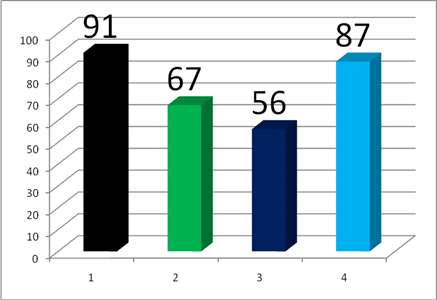 Пользуясь информацией, представленной на этикетках, мы исследовали пищевые добавки, используемые при производстве сухариков, чипсов и газированной воды. Результаты приведены в таблицах 1 , 2,3Таблица 1Анализ качественного состава сухариковТаблица 2Анализ качественного состава чипсовТаблица 3Анализ качественного состава газированных напитковПо результатам анализа медицинских карт обучающихся нашей школы, мы выявили, что в нашей школе 66 человек из  болеют хроническими заболеваниями, такими как: сердечно-сосудистые заболевания, аллергия, заболевания мочевыводящих путей, ЖКТ. Это составляет 13% обучающихся.Диаграмма 3Анализ хронических заболеваний в школеВ результате исследования образцов газированных напитков были обнаружены такие пищевые добавки как Е 211 – бензонат натрия, Е 338 – ортофосфорная кислота, подсластители Е 951, Е 952, Е 953, углекислый газ, которые могут привести к серьезным заболевания.В результате исследования образцов чипсов и сухариков было выявлено большое содержание ароматизаторов и усилителей вкуса, таких как Е 621 – глутамат натрия, 551 – диоксид кремния, Е 631- инозинат натрия и многие другие.Значимость исследованияСистематизирован теоретический материал о пищевых добавках в продуктах питания.Установлена связь между пищевой добавкой и ее воздействием на организм человека.Выработаны рекомендации по употреблению продуктов, содержащих пищевые добавки.Выявлены основные пищевые добавки, используемые в производстве газированных напитков, чипсов, сухариков.Разработан буклет о пищевых добавках.Заключение1. Нужно понять, что без пищевых добавок сегодня не обойтись, поэтому не стоит панически бояться буквы «Е» на этикетке.2. Обращайте внимание на маркировку и срок годности продукта.3. Пусть вас не смущают «натуральные» или «идентичные натуральным» красители и ароматизаторы, но длинный список Е-добавок должен вас насторожить.4. Если Вы склонны к аллергическим реакциям, исключите из своего рациона продукты, содержащие добавки, вызывающие аллергию.5. Продукты быстрого приготовления используйте только в экстренных случаях.6. Старайтесь меньше употреблять продуктов с длительным сроком хранения (копченые, консервированные).7. Используйте только натуральные продукты для кормления грудных и маленьких детей.8. Старайтесь как можно реже употреблять сладкую газированную воду, чипсы и сухарики.— Изучив материал, выяснили, что в продаже имеются продукты, содержащие опасные и безопасные пищевые добавки.— Проанализировав этикетки, выяснили, что не на всех продуктах имеется информация о содержащихся в них пищевых добавках, но в отдельных продуктах были обнаружены весьма опасные ингредиенты.— Обнаружив большой перечень вредных пищевых добавок в чипсах, сухариках, газированных напитках выработаны рекомендации по употреблению данных продуктов, разработаны и выпущены буклеты.НазваниеДобавкиПроизводитель3 корочки(семга , сыр)Е621,Е527,Е631Бриджтаун Фудс г.ВладимирломтикЕ621, Е551Диарит г.Тамбов3 корочки(чеснок)Е621,Е635,Е551,Е160СБриджтаун Фудс3 корочки(томат, зелень)Е621,Е627,Е631,Е160Бриджтаун ФудсНазваниеДобавкиЛейсЕ 621, Е 631, Е 627ЧитосЕ621, Е551Московский картофельАроматизаторы, идентичны натуральнымНазваниеДобавкиАпельсиновыйЕ950,Е951,Е952,Е954, Е330,Е211БуратиноЕ330,Е952,Е950, сахарат натрия.ЛимонадЕ330, Е211, Е952, Е951, Е950, фенилаланин .PepsiЕ338,Е330,Е124, Е152А